Приложение № 2к постановлению АдминистрацииОдинцовского городского округаот _______________ № _____________Состав органа управления (штаба) Спасательной службы и схемы оповещения Одинцовского городского округа Московской областиСхема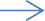 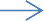 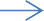 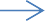 оповещение в первую очередьоповещение во вторую очередь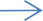 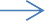 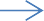 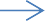 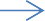 №п/пНаименование НФГОРуководитель (ФИО)Должность, телефонЛичный состав формирования (ФИО)ТелефонАО Племхоз «Наро-ОсановскийАО Племхоз «Наро-ОсановскийАО Племхоз «Наро-ОсановскийАО Племхоз «Наро-ОсановскийАО Племхоз «Наро-ОсановскийАО Племхоз «Наро-Осановский1Группа защиты сельскохозяйственных растенийРамков Александр ВладимировичУправляющий отделением «Наро-Осановский»89167309414Алексеев С.В.Кобылкин А.В.Хотянович Н.П.Черных А.А.8967120866089164142893891541217672Группа защиты сельскохозяйственных животныхХмельницкий Богдан РомановичГлавный ветеринарный врач89165224011 Попов Ю.В.Попов Н.В.Курандина В.В.Москвичёва И.А.Пирожков В.И.Козырева А.А.Цурцилин О.М.8962941688689684883331891655254203Пост РХНРыхлик Илья АлександровичНачальник котельной89150049179Кудряшов Д.А.89858601160АО «Агрокомплекс Горки-2»АО «Агрокомплекс Горки-2»АО «Агрокомплекс Горки-2»АО «Агрокомплекс Горки-2»АО «Агрокомплекс Горки-2»АО «Агрокомплекс Горки-2»1Команда защиты сельскохозяйственных растенийМарфутов Василий ПетровичГлавный агроном89104188545Морозов Н.Н.Блинков П.И.8498690867023Команда защиты сельскохозяйственных животныхМагомедов Шамиль ИбрагимовичГлавный зоотехник84986908670Ходасевич Л.П.Зайков А.89175306011АО «Петелинская птицефабрика»АО «Петелинская птицефабрика»АО «Петелинская птицефабрика»АО «Петелинская птицефабрика»АО «Петелинская птицефабрика»АО «Петелинская птицефабрика»11Группа защиты сельскохозяйственных растенийГрицак А.С.Ветеринарный врач89032705184Удалов А.А.Салов В.В.Симонина З.Д.8967070187722Команда защиты сельскохозяйственных растенийХовронин Д.Н.Технолог84955141560Серебряков А.В.Дутова Н.И.Камахин В.И.890379460208966110986489031273068